Заключениена проект постановления администрации Партизанского городского округа «О внесении изменений в муниципальную программу «Повышение эффективности деятельности органов местного самоуправления Партизанского городского округа» на 2019-2023 годы», утвержденной постановлением администрации Партизанского городского округа от 02 августа 2018 №905-па»23.01.2023	                                                                                                                               №11Настоящее заключение составлено по результатам проведения экспертно-аналитического мероприятия - финансово-экономической экспертизы проекта постановления администрации Партизанского городского округа «О внесении изменений в муниципальную программу «Повышение эффективности деятельности органов местного самоуправления Партизанского городского округа» на 2019-2023 годы», утвержденной постановлением администрации Партизанского городского округа от 02 августа 2018 №905-па» (далее по тексту- Проект). Экспертиза Проекта проведена, заключениеподготовлено на основании пункта 2 статьи 157 Бюджетного кодекса Российской Федерации, статьи 9 Федерального закона Российской Федерации от 07.02.2011 № 6-ФЗ «Об общих принципах организации и деятельности контрольно - счетных органов субъектов Российской Федерации и  муниципальных образований», статьи 8 Положения «О контрольно – счетной палате Партизанского городского округа», принятого решением Думы Партизанского городского округа от 01.10.2021 № 297-Р, плана работы Контрольно-счетной палаты 2023 года. Экспертиза проведена главным инспектором Контрольно-счетной палаты Партизанского городского округа Витязь Мариной Викторовной на основании распоряжения от 20.01.2023 № 01-04/11.Проект поступил в Контрольно-счетную палату Партизанского городского округа 19.01.2023, с сопроводительным письмом от 19.12.2022 №1.2-02-1/328. На экспертно-аналитическое мероприятие - финансово-экономическую экспертизу администрацией Партизанского городского округа предоставлены следующие документы:- проект постановления администрации Партизанского городского округа «О внесении изменений в муниципальную программу ««Повышение эффективности деятельности органов местного самоуправления Партизанского городского округа» на 2019-2023 годы», утвержденной постановлением администрации Партизанского городского округа от 02 августа 2018 №905-па;- лист согласования проекта постановления;- пояснительная записка.- заключение на проект заместителя начальника отдела муниципальной службы и кадров администрации Партизанского городского округа.При проведении экспертизы использовались следующие нормативные правовые, правовые акты, документы и материалы:- Бюджетный Кодекс Российской Федерации;- Федеральный закон от 06.10.2003 №131-ФЗ «Об общих принципах организации местного самоуправления в Российской Федерации»;- Устав Партизанского городского округа;- Муниципальная программа «Повышение эффективности деятельности органов местного самоуправления Партизанского городского округа» на 2019-2023 годы», утвержденная постановлением администрации Партизанского городского округа от 02 августа 2018 №905-па;- Порядок принятия решения о разработке, формировании и реализации муниципальных программ и оценки эффективности их реализации, утвержденный постановлением администрации Партизанского городского округа от 26.08.2013 №890-па;- Решение Думы Партизанского городского округа от 25.11.2025 № 397-Р «О бюджете Партизанского городского округа на 2023 год и на плановый период 2024 и 2025 годов».Экспертно –аналитическое мероприятие- финансово-экономическая экспертиза проекта проведена с целью проверки обоснованности разработки, принятия и его соответствия требованиям действующего законодательства, нормативных правовых и правовых актов.В ходе экспертно –аналитического мероприятия – финансово-экономической экспертизы проекта постановления администрации Партизанского городского округа установлено следующее:            1. Представленный Проект постановления предусматривает внесение следующих изменений в муниципальную программу ««Повышение эффективности деятельности органов местного самоуправления Партизанского городского округа» на 2019-2023 годы», утвержденной постановлением администрации Партизанского городского округа от 02 августа 2018 №905-па:1.1. Раздел «Объем средств местного бюджета на финансирование муниципальной программы и прогнозная оценка привлекаемых на реализацию ее целей средств федерального, краевого бюджетов, бюджетов государственных внебюджетных фондов, иных внебюджетных источников, в случае их участия в реализации муниципальных программ» паспорта программы излагается в следующей редакции:«Общий объем бюджетных ассигнований местного бюджета на реализацию программы составляет 1 290 660,00 рублей, в том числе:2019 год –  169 000,00 рублей,2020 год –  225 000,00 рублей,2021 год –  269 760,00рублей,2022 год –  316 900,00 рублей,2023 год –  310 000,00 рублей.».1.2. В приложении № 1 к программе:1.2.1. Раздел «Объем средств местного бюджета на финансирование подпрограммы и прогнозная оценка привлекаемых на реализацию ее целей средств федерального, краевого бюджетов, бюджетов государственных внебюджетных фондов, иных внебюджетных источников, в случае их участия в реализации подпрограммы» паспорта подпрограммы «Развитие муниципальной службы в Партизанском городском округе» на 2019-2023 годы» излагается в следующей редакции:«Общий объем бюджетных ассигнований местного бюджета на реализацию подпрограммы составляет 1 265 660,00 рублей, в том числе:2019 год –  164 000,00 рублей,2020 год –  220 000,00 рублей,2021 год –  264 760,00 рублей,2022 год –  311 900,00 рублей,2023 год –  305 000,00 рублей.».1.3. Приложение № 5 к программе изложить в редакции приложения к настоящему постановлению.2. При анализе, предусмотренных Проектом постановления, значений показателей финансового обеспечения муниципальной программы «Повышение эффективности деятельности органов местного самоуправления Партизанского городского округа» на 2019-2023 годы», утвержденной постановлением администрации Партизанского городского округа от 02 августа 2018 №905-па, установлено, что они:- по их предлагаемому значению, периоду в котором они отражаются, источникам финансирования соответствуют показателям решения Думы Партизанского городского округа от 25.11.2022 № 397-Р «О бюджете Партизанского городского округа на 2023 год и на плановый период 2024 и 2025 годов»;- объем бюджетных ассигнований местного бюджета на реализацию подпрограммы составил 305,00 тыс. рублей, и увеличился на 2023 год в размере 65 тыс. рублей.3. В соответствии с пунктом 4.3. «Порядка принятия решения о разработке, формировании и реализации муниципальных программ и оценки эффективности их реализации», утвержденного постановлением администрации Партизанского городского округа от 26.08.2013 №890-па, объем бюджетных ассигнований на финансовое обеспечение реализации муниципальных программ утверждается решением о бюджете городского округа по соответствующей каждой программе целевой статье расходов бюджета.В соответствии с пунктом 4.4. того же Порядка при несоответствии заявленных в муниципальной программе объемов финансирования объемам бюджетных ассигнований, предусмотренных в бюджете городского округа на реализацию муниципальной программы, муниципальная программа подлежит приведению в соответствие с решением о бюджете не позднее двух месяцев со дня вступления его в силу (при этом, при необходимости, проводится корректировка перечня мероприятий, объемов финансирования, показателей (индикаторов).Таким образом, издание постановления, аналогичного по содержанию представленному проекту постановления, относится к полномочиям администрации Партизанского городского округа:- обосновано требованиями бюджетного законодательства, а также пунктов 4.3., 4.4.«Порядка принятия решения о разработке, формировании и реализации муниципальных программ и оценки эффективности их реализации», утвержденного постановлением администрации Партизанского городского округа от 26.08.2013 №890-па;- необходимо в целях приведения показателей финансового обеспечения муниципальной программы в соответствие с показателями финансового обеспечения ее реализации, утвержденными решением Думы Партизанского городского округа от 25.11.2022 № 397-Р«О бюджете Партизанского городского округа на 2023 год и на плановый период 2024 и 2025 годов», по соответствующей целевой статье расходов.4. Пунктом 2 Проекта постановления предусмотрено, что оно подлежит официальному опубликованию (обнародованию) в газете «Вести», размещению на официальном сайте в информационно-телекоммуникационной сети «Интернет» и вступает в силу после его опубликования (обнародования).В соответствии с частью 2 статьи 47 Федерального закона от 06.10.2003 №131-ФЗ «Об общих принципах организации местного самоуправления в Российской Федерации» муниципальные нормативные правовые акты, затрагивающие права, свободы и обязанности человека и гражданина (к которым относятся и муниципальные программы), вступают в силу после их официального опубликования (обнародования). Таким образом, предусмотренное Проектом постановления, вступление его в силу с момента его опубликования (обнародования) соответствует установленным требованиям Федерального законодательства.    Заключение:По результатам финансово-экономической экспертизы проекта постановления администрации Партизанского городского округа«О внесении изменений в муниципальную программу «Повышение эффективности деятельности органов местного самоуправления Партизанского городского округа» на 2019-2023 годы», утвержденной постановлением администрации Партизанского городского округа от 02 августа 2018 №905-па, Контрольно- счетная палата приходит к следующим выводам:1) При анализе, предусмотренных Проектом постановления, значений показателей финансового обеспечения муниципальной программы «Повышение эффективности деятельности органов местного самоуправления Партизанского городского округа», утвержденной постановлением администрации Партизанского городского округа от 02 августа 2018 №905-па», установлено, что они:- по их предлагаемому значению, периоду в котором они отражаются, источникам финансирования соответствуют показателям решения Думы Партизанского городского округа от 25.11.2022 № 397-Р «О бюджете Партизанского городского округа на 2023 год и на плановый период 2024 и 2025 годов»;- объем бюджетных ассигнований местного бюджета на реализацию подпрограммы составил 305,00 тыс. рублей, и увеличился на 2023 год в размере 65 тыс. рублей;2) Издание постановления, аналогичного по содержанию представленному проекту постановления, относится к полномочиям администрации Партизанского городского округа:- обосновано требованиями бюджетного законодательства, а также пунктов 4.3., 4.4. «Порядка принятия решения о разработке, формировании и реализации муниципальных программ и оценки эффективности их реализации», утвержденного постановлением администрации Партизанского городского округа от 26.08.2013 №890-па;- необходимо в целях приведения показателей финансового обеспечения муниципальной программы в соответствие с показателями финансового обеспечения ее реализации, утвержденными решением Думы Партизанского городского округа от 25.11.2022 № 397-Р «О бюджете Партизанского городского округа на 2023 год и на плановый период 2024 и 2025 годов», по соответствующей целевой статье расходов.3) Предусмотренное Проектом постановления, вступление его в силу с момента его опубликования (обнародования) соответствует установленным требованиям Федерального законодательства.    Контрольно-счетная палата Партизанского городского округа предлагает администрации Партизанского городского округа рассмотреть представленный проект постановления, с учетом настоящего заключения.Председатель                                                                                              Е.А. Житяйкина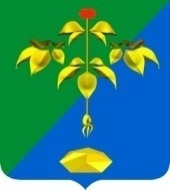 РОССИЙСКАЯ ФЕДЕРАЦИЯПРИМОРСКИЙ КРАЙКОНТРОЛЬНО-СЧЕТНАЯ ПАЛАТАПАРТИЗАНСКОГО ГОРОДСКОГО ОКРУГА